彰化縣溪州鄉大莊國小四年甲班閩南語教學成果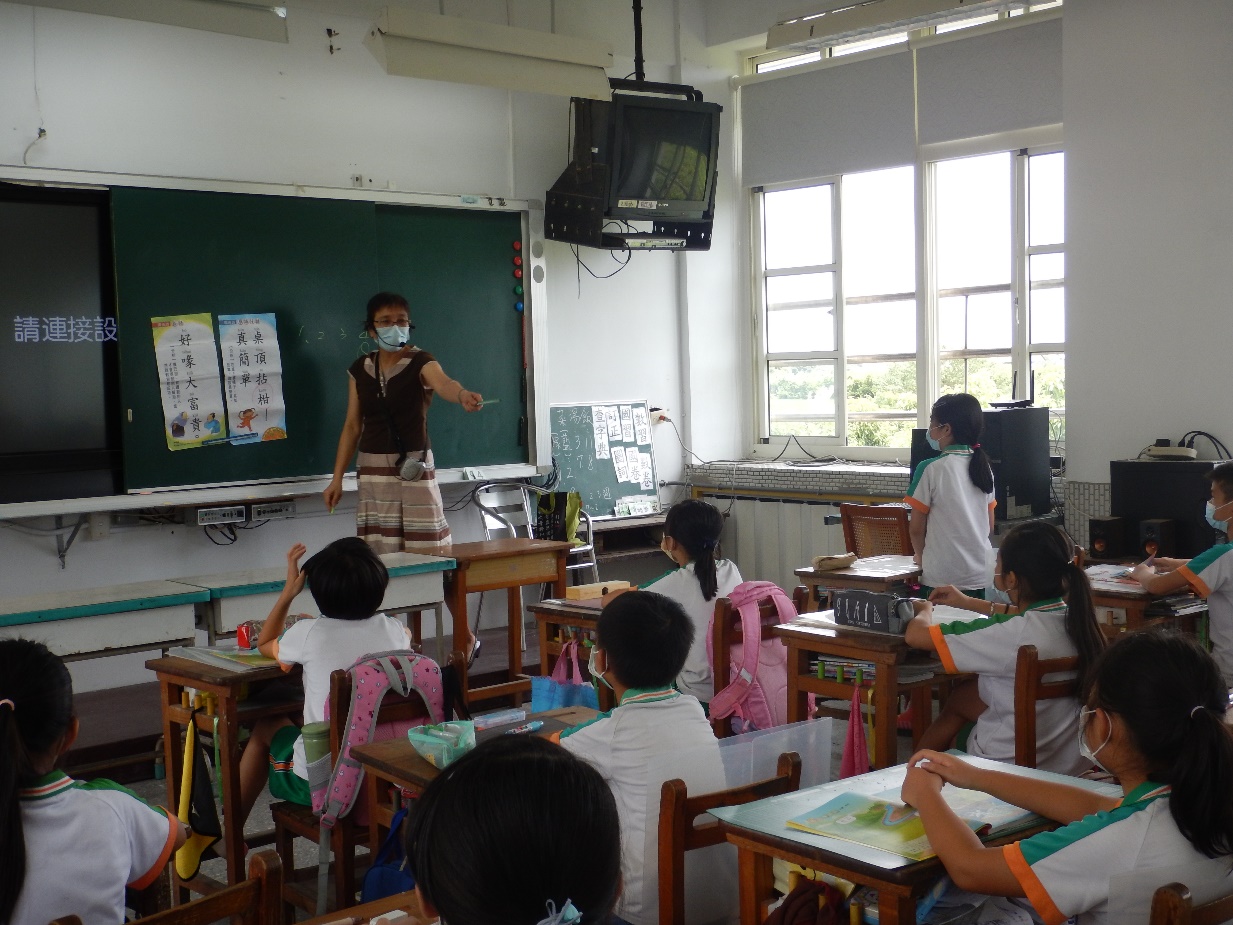 俗語教學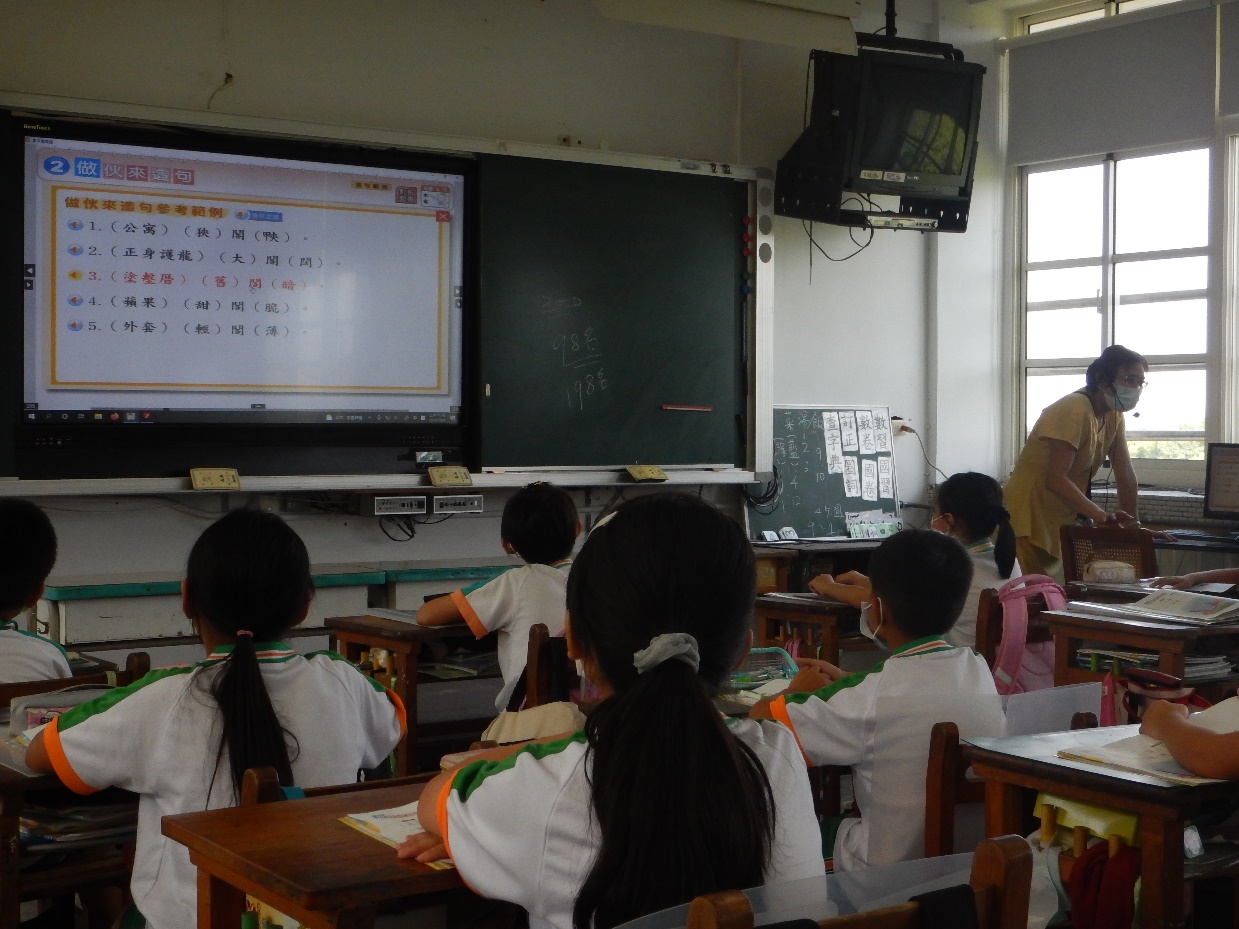 句型練習